Lezione 8 – Limiti (Programma base)8.1   Un problema apertoData la funzione polinomiale è possibile descriverne l’andamento qualitativo determinando oltre ai punti di intersezione con gli assi anche l’andamento per valori “molto grandi” o “molto piccoli” di x?Introduzione al concetto di limiteIntroduciamo la notazione Dati  dove è un punti di accumulazione per , l’operazione di limite descrive il comportamento della funzione f  nell’intorno del punto Definizione 8.3  punto di accumulazione,  si dice che E si legge ‘ f  tende a l per x che tende a ’, o ‘il limite di  f  per x che tende a  è l ’se  vale Caso  finito e  finito                                            Caso  e l finito 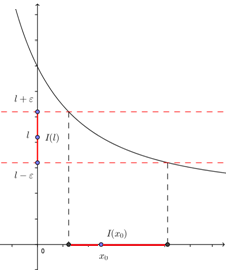 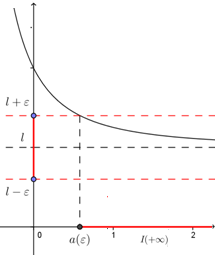 Caso  finito e 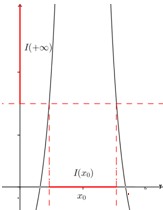 
Se  con l finito si dice che f  è convergente a l per x che tende a  Se , si dice che f  è divergente a  per x che tende a  Esempi 8.2 (Programma avanzato)Verificare che devo far vedere che vale Quello che abbiamo trovato è effettivamente un intorno di 0, poiché basta porre  per avere .Verificare che , il dominio della funzione è .Affinché sia vero il limite deve esistere un intorno tale che  valga .Le soluzioni della disequazione sono , ponendo  si ha che per x > a ossia  vale .Osservazione: nella verifica si è trovato che  anche per  dove  quindi vale anche . Verificare che , il dominio della funzione è .
Deve esistere un intorno tale che  valga , a>0.Il numeratore è positivo se , il denominatore è positivo per ogni x nel dominio della funzione, perciò si avrà complessivamente che la funzione è positiva per , che rappresenta un intorno circolare di 0 ponendo .OsservazioneNon sempre esiste il limite di una funzione, ne è un esempio il limite , o anche , dove è la funzione di Dirichelet.Definizione 8.4  punto di accumulazione per X, .Se  vale allora  si dice limite destro della funzione.Se  vale allora  si dice limite sinistro della funzione.Esempio 8.3 (Programma avanzato), questo è sempre verificato poiché , e la funzione nell’intervallo vale 1.Verificare che  e   quindi il  non esiste.Il dominio della funzione è Affinché sia vero  , per ogni  deve esistere  tale che  valga .
Senza perdere di generalità si può considerare a > 0; infatti se f(x)>a per a>0 vale anche per a<0. ponendo  si ha che f(x) > a ossia .
Affinché sia vero  , per ogni  deve esistere  tale che  valga ., ponendo  si ha che f(x) < a ossia .In entrambi i casi si è considerato a > 0 senza perdere di generalità; infatti se f(x)>a per a>0 vale anche per a<0 e se f(x)<-a per a>0 vale anche per a<0.Teorema 8.1Condizione necessaria e sufficiente affinché esista il limite di una funzione per  che tende a è: esiste ed è uguale ad l se e solo se esistono i limiti destro e sinistro uguali a l ossiaEsempi 8.4 , si vuole trovare il limite di f per 
Servendosi del grafico si può dedurre facilmente che ; essendo i due limiti uguali, allora la funzione per  ammette limite ., si vuole trovare il limite di f  per , in questo caso , perciò, essendo diversi il limite destro e quello sinistro, la funzione non ammette limite per . per , 0 è punto di accumulazione per il dominio X e esistono
  tuttavia, essendo diversi il limite destro e quello sinistro, la funzione non ammette limite per .Definizione 8.5  punto di accumulazione per X, Sia = intorno destro di l, se  vale  allora l si dice limite per eccesso della funzione e si indica .Sia = intorno sinistro di l, se  vale  allora l si dice limite per difetto della funzione e si indica .Esempio 8.5 (Programma avanzato)Verifichiamo che Ponendo  che è un intorno di .8.1 ApplicazionePer determinare l’andamento per valori “molto grandi” o “molto piccoli” di x  della funzione polinomiale bisogna calcolare i seguenti limiti:  e Osservando l’andamento del grafico si può dire che entrambi i limiti sono + ma tale affermazione va motivata con i calcoli.